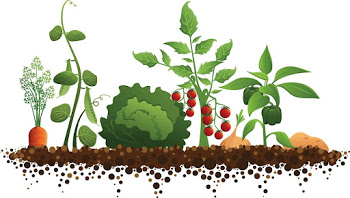 INDICECONTEXTO…………………………………………………………………………….…3OBJETIVOS ……………………………..……………………………………………….3OBJETIVOS DE LA UNIDAD DIDÁCTICA INTEGRADA…………………………..4AGENTES IMPLICADOS EN EL PROYECTO………….……………………………………………………………………5RECURSOS……………………………………………………………………………….5DESCRIPCIÓN DE LAS ACTIVIDADES…………………………………………………………………………….6CONTENIDOS Y COMPETENCIAS CLAVES……………………………………………………………………………………9VALORES DESARROLLADOS EN LAS ACTIVIDADES……………………………………………………………………………12EVALUACIÓN…………………………………………………………………………….14IDENTIFICACIÓN DE LA UDITRABAJAMOS EN UN HUERTO ECOLÓGICOEtapa / Ciclo/ Nivel: PRIMARIA / 3º CICLO / 6º CURSOBreve descripción del contexto:Nuestro centro está situado en el casco urbano de Nueva Andalucía. Contamos con varias zonas ajardinadas dentro del colegio, las cuales dos de ellas han sido destinadas para la creación de nuestro huerto escolar. El nivel socioeconómico familiar es medio o medio-bajo por lo que esta UDI puede contribuir a la apertura de diseños agrícolas alternativos.Instalaciones. Nuestro está ubicado en el patio de infantil del centro y patio de primaria. Está vallado este huerto fue construido por el Ayuntamiento hace aproximadamente 2 años. Materiales de las actividades Los materiales utilizados han sido entre otros:  Herramientas: Han sido aportadas por el centro Material reciclado y reutilizado: Cajas y bandejas de frutas para semilleros, así como tetrabriks y papel de periódico. Papel y paja para el acolchado. Botes para el semillero ecológico.  SemillasLas labores de mantenimiento anuales como remover la tierra las hace el Ayuntamiento, así como el suministro del agua. Incluso algunas veces, se han llevado a cabo labores de manera desinteresada para sacar el proyecto adelante por parte de maestros y maestras y familiares del alumnado. Por todo ello tenemos siempre algunas limitaciones y dificultades para desarrollarlo, pero con voluntad se saca siempre adelante.6. Descripción de las actividades desarrolladas durante todo el año escolarACTIVIDAD 1: El plano de nuestro huerto En una primera fase se busca hacer el diseño del huerto, con las dimensiones e investigando la distancia entre plantones según la variedad que se vaya a plantar, participantes, posibilidades de riego, etc. Se realizan planos del huerto con diferentes distribuciones EJERCICIOS: 1. Medición del huerto. Medimos las dimensiones del huerto, el ancho y el largo haciendo estimaciones de forma. 2. Investigamos según lo que queremos plantar, cuanta distancia hay que dejar entre plantones y hacemos una estimación de las que caben, y posteriormente lo calculamos. 3. Aprendemos qué es un dibujo a escala. Como ejercicio realizamos el plano del huerto a escala.ACTIVIDAD 2: Preparación del huerto Para empezar a utilizar el huerto y entre las tareas a llevar a cabo, está la de la preparación del huerto. EJERCICIOS. 1. Con la colaboración del ayuntamiento removemos la tierra en el huerto y quitamos las plantas que no necesitamos. 2. Analizamos la tierra. Con un sencillo experimento con agua oxigenada, vemos la cantidad de nutrientes que tiene la tierra y vemos si hay que aportarle abono. 3. Buscamos cuales son las plantas más idóneas para nuestro huerto, posibilidades de producción y plantas asociadas de las que pueden beneficiarse nuestro cultivo principal.ACTIVIDAD 3: Calendario de tareas Investigamos sobre las tareas habituales en el huerto escolar, para llevar un registro de lo que tenemos que hacer y elaborar un calendario de estas. EJERCICIOS: 1. Búsqueda de las tareas que se suelen realizar en el huerto dependiendo de las especies: preparación de la tierra, abonado, riego, podas... 2. Elaboración de un calendario para gestionar estas tareas.ACTIVIDAD 4: Qué plantamos En esta ocasión debemos investigar lo que se puede o no plantar en esta época y zona. Cada especie necesita unas condiciones para desarrollarse. Algunas de ellas sólo pueden sobrevivir y desarrollarse en determinadas épocas, necesitan diferentes tipos de suelo, aportaciones de nutrientes y agua..., las semillas ecológicas. EJERCICIOS: 1. Actividad: Investigamos qué plantas son las adecuadas para esta época, las propias de la zona y los cuidados que necesitan. 2. Calculamos la productividad de lo que sembramos, es decir, vamos a hacer una estimación sobre la cantidad de frutos y el peso estimado de la cosecha. 3. Calculamos los costes que tiene la producción de estas. Es decir, lo que cuestan las semillas, la mano de obra, el aporte de agua y de abono. 4. Investigamos sobre los precios actuales de estos frutos de cultivos ecológicos, y estimamos cuánto costaría y por lo tanto cuanto nos ahorramos si le quitamos lo que nos cuesta su producción. 5. Son muchas las plagas que sufren las plantas, investigamos cuáles de ellas son las que más atacan a la nuestra. 6. Podemos realizar nuestro propio insecticida ecológico, búsqueda de varios de ellos. Escogemos el más adecuado a las plagas.ACTIVIDAD 5: El semillero ecológico A partir de la investigación previa, creamos semilleros para que parte de la plantación se realice a partir de plantones. EJERCICIOS: 1. Llevamos a cabo la plantación: el alumnado de sexto va por las clases de los más pequeños para que cada clase tenga su semillero.2. El alumnado de sexto explica las labores de mantenimiento y cuidado del semillero.3. En cada clase se llevan a cabo dichas actividades.ACTIVIDAD 6: Plantamos nuestro huerto Con esta tarea buscamos hacer un seguimiento de la planta. EJERCICIOS: 1. Llevamos a cabo la plantación con la ayuda de las familias. 2. En una tabla se van apuntando los datos del seguimiento. Fechas, medidas, cambios morfológicos. 3. Seguimos las tareas que nos marcamos en la tabla de trabajo. 4. Elaboramos una tabla de seguimiento meteorológico para planificar el riego.ACTIVIDAD7: Qué hacemos con los frutos Antes de la cosecha pensamos qué se puede hacer con los frutos que hemos recogido. EJERCICIOS: 1. Buscamos recetas que se pueden llevar a cabo con los productos que recogemos teniendo en cuenta: Ingredientes, cómo se elabora (cantidades pesos y tiempo de cocción o elaboración), qué necesito, utensilios y espacios. 2. Buscamos la mejor forma de conservar las semillas. 3. Investigamos como se realiza un semillero ecológico.ACTIVIDAD 8 : La cosecha Ha llegado la época de maduración de los frutos del huerto, vamos a finalizar su seguimiento y vamos a recoger la cosecha. Vamos a pesar y valorar el precio que en el mercado tendría nuestra cosecha, así como los recursos que ha necesitado para salir adelante. EJERCICIOS:  1. Pesado de la cosecha. Cada alumno o alumna recoge la cosecha de su planta, la pesa y registra este peso. Calculamos el peso de toda la cosecha. 2. Buscamos los precios de venta al público en un supermercado de lo que hemos recogido. Investigamos sobre qué factores influyen en el precio final. 3. Hacemos un cálculo de lo que nos ha costado producirla: Semillas, riego, abono... 4. Vemos las posibilidades de reutilización de la planta para compostaje. ¿Qué aporta a la tierra?ACTIVIDAD 9: El banco de semillas. A partir de la investigación previa, creamos semilleros. EJERCICIOS: 1. Buscamos cómo se extraen y se conservan las semillas. 2. Buscamos los envases adecuados y las guardamos.ACTIVIDAD 10: El huerto como factor de integración. El uso terapéutico del huerto escolar, para aprender los valores del respeto y el cuidado. EJERCICIOS: 1. Uso del huerto como complemento al trabajo de la convivencia escolar, para mostrar los valores de cuidado y respeto que deben regir la sociedad. 2. Uso del huerto para la atención a la diversidad, como herramienta para conocer el medio, aprovechamiento de los recursos naturales, habilidades básicas, etc.7. Principales contenidos y competencias clave desarrolladas en las actividades propuestas en el curso 2017/18.Competencias desarrolladas y contenidos, relacionados con el conocimiento del desarrollo de la vida, el impacto del hombre sobre el medio, el aprovechamiento responsable de los recursos, el consumo responsable y la producción ecológica así como los valores que conlleva. PRINCIPALES COMPETENCIAS: a) Comunicación lingüística. b) Competencia matemática y competencias básicas en ciencia y tecnología. c) Competencia digital. d) Aprender a aprender. e) Competencias sociales y cívicas. f) Sentido de iniciativa y espíritu emprendedor. CONTENIDOS: 3.3 - Los sectores de producción: primario, secundario y terciario. Las actividades económicas y los sectores productivos de Andalucía, España y Europa. La producción de bienes y servicios. El consumo y la publicidad. Educación financiera. El dinero. El ahorro. Empleabilidad y espíritu emprendedor. La empresa. Actividad y funciones de las empresas. Pequeñas y grandes empresas. Formas de organización. 3.6 - Curiosidad por conocer la importancia del agua para las plantas (la fotosíntesis) y para todos los seres vivos. Su contaminación y derroche. Actuaciones para su aprovechamiento. 3.7 - Identificación de los seres humanos como componentes del medio ambiente y su capacidad de actuar sobre la naturaleza. 3.8 - Identificación de las relaciones entre los elementos de los ecosistemas, factores de deterioro y regeneración. 3.9 - Observación directa de seres vivos con instrumentos apropiados y a través del uso de medios audiovisuales y tecnológicos. 3.10 - Curiosidad por realizar un uso adecuado de los recursos naturales y de las fuentes de energía en la vida diaria. 3.11 - Realización de campañas que conciencien al ciudadano de la necesidad del consumo sostenible de los recursos naturales. 3.12 - Desarrollo de hábitos de respeto y cuidado hacia los seres vivos y su hábitat. 3.13 - Explicación oral y escrita del proceso seguido y de la estrategia utilizada. 3.13 - Desarrollo de valores de defensa y recuperación del equilibrio ecológico. 3.14 - Desarrollo de habilidades en el manejo de los instrumentos utilizados en la observación del entorno.Competencias desarrolladas y contenidos, relacionados con la investigación y el desarrollo de proyectos. PRINCIPALES COMPETENCIAS: b) Competencia matemática y competencias básicas en ciencia y tecnología. c) Competencia digital. d) Aprender a aprender. a) Comunicación lingüística. e) Competencias sociales y cívicas. f) Sentido de iniciativa y espíritu emprendedor. g) Conciencia y expresiones culturales. CONTENIDOS: 1.1 - Identificación de hechos y fenómenos naturales. 1.2 - Elaboración de pequeños experimentos sobre hechos y fenómenos naturales. 1.3 - Realización de experimentos y experiencias diversas siguiendo los pasos del método científico. 1.4 - Realización de predicciones y elaboración de conjeturas sobre los hechos y fenómenos estudiados. 1.5 - Desarrollo del método científico. 1.6 - Desarrollo de habilidades en el manejo de diferentes fuentes de información. 1.7 - Curiosidad por la lectura de textos científicos adecuados para el ciclo. 1.8 - Desarrollo de habilidades en el manejo de las tecnologías de la información y la comunicación para buscar, seleccionar información, registrar datos, valorar conclusiones y publicar los resultados. 1.9 - Interés por cuidar la presentación de los trabajos en papel o en soporte digital, manteniendo unas pautas básicas. 1.9 - Elaboración de informes, detallando el proceso de investigación realizado desde experiencias cercanas, aportando detalles de las fases, valorando resultados y conclusiones, realizando exposiciones en grupo. 1.10 - Acercamiento al método de trabajo científico y su práctica en contextos de situaciones problemáticas, mediante el estudio de algunas de sus características, con planteamiento de hipótesis, recogida y registro de datos en contextos numéricos, geométricos o funcionales, valorando los pros y contras de su uso. 1.10 - Planificación de proyectos y elaboración de un informe como técnicas de registro de un plan de trabajo, comunicación oral y escrita de los resultados. 1.11 - Planificación del trabajo individual y en grupo. 1.12 - Curiosidad por compartir con el grupo todo el proceso realizado en la investigación explicando de forma clara y ordenada sus resultados y consecuencias utilizando el medio más adecuado. 1.14 - Curiosidad por trabajar en equipo de forma cooperativa, valorando el diálogo y el consenso como instrumento imprescindibles. Desarrollo de la empatía.Competencias desarrolladas y contenidos, relacionados con los instrumentos de medida imprescindibles para la planificación, gestión y valoración de la producción del huerto. PRINCIPALES COMPETENCIAS: b) Competencia matemática y competencias básicas en ciencia y tecnología. c) Competencia digital. d) Aprender a aprender. e) Competencias sociales y cívicas. a) Comunicación lingüística. CONTENIDOS: 1.13 - Utilización de herramientas y medios tecnológicos en el proceso de aprendizaje para obtener, analizar y seleccionar información, realizar cálculos numéricos, resolver problemas y presentar resultados, desarrollar proyectos matemáticos, haciendo exposiciones y argumentaciones de los mismos dentro del grupo. Integración de las Tecnologías de la Información y la Comunicación en el proceso de aprendizaje matemático. 3.1 - Unidades del Sistema Métrico Decimal de longitud, capacidad, masa, superficie y volumen. 3.2 - Equivalencias entre las medidas de capacidad y volumen. 3.3 - Elección de la unidad más adecuada para la realización y expresión de una medida. 3.4 - Elección de los instrumentos más adecuados para medir y expresar una medida. 3.5 - Estimación de longitudes, capacidades, masas, superficies y volúmenes de objetos y espacios conocidos. 3.6 - Realización de mediciones. 3.7 - Desarrollo de estrategias para medir figuras de manera exacta y aproximada. 3.8 - Medida de tiempo. Unidades de medida del tiempo y sus relaciones. 3.9 - Expresión de forma simple de una medición de longitud, capacidad o masa, en forma compleja y viceversa. 3.10 - Comparación y ordenación de medidas de una misma magnitud. 3.13 - Explicación oral y escrita del proceso seguido y de la estrategia utilizada. 3.19 - Interés por utilizar con cuidado y precisión diferentes instrumentos de medida y por emplear unidades adecuadas. 4.1 - La situación en el plano y en el espacio. 4.4 - Sistema de coordenadas cartesianas. 4.5 - Descripción de posiciones y movimientos por medio de coordenadas, distancias, ángulos, giros... 4.6 - La representación elemental del espacio, escalas y gráficas sencillas. 4.10 - Perímetro y área. Cálculo de perímetros y áreas. 4.19 - Introducción a la semejanza: ampliaciones y reducciones. 4.22 - Interés y perseverancia en la búsqueda de soluciones ante situaciones de incertidumbre relacionadas con la organización y utilización del espacio. 4.23 - Confianza en las propias posibilidades para utilizar las construcciones geométricas, los objetos y las relaciones espaciales para resolver problemas en situaciones reales. - Interés por la presentación clara y ordenada de los trabajos geométricos.8.Principales valores desarrollados en las actividades propuestas durante el curso 2017/18. En nuestro centro el trabajo de los valores y las emociones tienen un papel muy importante como compensador de los déficits del entorno.  Valores de cuidado y respeto: Como se indicó son los valores que rigen este proyecto, y que aparecen en la mayoría de las actividades desarrolladas. A partir de aquí y partiendo del respeto a uno mismo la autoestima, que este proyecto ayuda a desarrollar a partir de la consecución de objetivos personales y grupales fácilmente alcanzables.  La responsabilidad al tener al cargo a un ser vivo, así como la que la que tenemos para la conservación del planeta.  Satisfacción y orgullo por el trabajo realizado y ver físicamente el resultado de este trabajo  La empatía. Al trabajar en grupo en aspectos como este el alumnado descubre valores en los demás que le ayudan a ponerse en su lugar.  Gratitud. Un valor trabajado de manera directa, ya que es un déficit a compensar en el centro.  La cooperación. El trabajo en común para conseguir un bien común.  La iniciativa personal. Se promociona en la planificación de las acciones, la investigación y las propuestas para la mejora del entorno.Nuestro colegio es un centro de cuatro líneas, Escuela Espacio de Paz y Ecoescuela  participamos en varios programas de la Junta de Andalucía. Es un centro con comedor, plan de apertura y con un huerto escolar. Se encuentra en una barriada de la campana, en Nueva Andalucía (Marbella). Tiene una población principalmente, con un nivel sociocultural medio-bajo. Parte importante de nuestro alumnado precisa en algún momento de su escolaridad de apoyo escolar, teniendo un porcentaje alto de alumnado con NEAE y necesidades de compensación educativa. En el centro trabajamos por la innovación educativa, introduciendo metodología, planes, programas y proyectos que nos ayuden a compensar las necesidades de nuestro alumnado, tanto curriculares como de habilidades sociales, afectivas y emocionales.2. OBJETIVOS- Buscar el respeto a la naturaleza, el entorno y las personas, mediante el cuidado y reposición de los elementos naturales del centro, puesta en marcha del huerto y el trabajo cooperativo. - Concienciar en la importancia del reciclaje y el ahorro energético, así como del desarrollo sostenible. - Concienciar de la importancia de una alimentación saludable basada en la producción ecológica. - Mejorar los aspectos metodológicos para el trabajo en este sentido. - Favorecer la coordinación entre los distintos sectores implicados en el proyecto, la conexión con el currículo y la relación con las competencias. - Integrar las actividades de la Ecoescuela con el resto de áreas del currículo mediante la realización de Tareas Integradas. 3. Objetivos didácticos: MAT2.1 - Resuelve y formula investigaciones matemáticas y proyectos de trabajos referidos a números, cálculos, medidas, geometría y tratamiento de la información aplicando el método científico, utilizando diferentes estrategias, colaborando activamente en equipo y comunicando oralmente y por escrito el proceso desarrollado. MAT2.2 - Elabora informes detallando el proceso de investigación, valorando resultados y conclusiones, utilizando medios tecnológicos para la búsqueda de información, registro de datos y elaboración de documentos en el proceso. MAT7.2 - Selecciona instrumentos y unidades de medida usuales para realizar mediciones, expresando con precisión medidas de longitud, superficie, peso, masa, capacidad, volumen y tiempo en contextos reales, explicando el proceso seguido oralmente y por escrito. CNA1.1 - Utiliza el método científico para resolver situaciones problemáticas, comunicando los resultados obtenidos y el proceso seguido a través de informes en soporte papel y digital. CNA4.2 - Manifiesta conductas activas sobre el uso adecuado de los recursos naturales y de las diferentes fuentes de energía, aflorando la defensa, respeto y cuidado por el medio ambiente. LCYL5.1 - Analiza, prepara y valora la información recibida procedente de distintos ámbitos de comunicación social. MAT8.1 - Opera con diferentes medidas en situaciones del contexto real. MAT10.2 - Elabora representaciones espaciales de la vida cotidiana (croquis, planos, maquetas¿) utilizando las nociones geométricas básicas (situación, movimiento, paralelismo, perpendicularidad, escala, simetría, perímetro y superficie). CSO9.1 - Identifica y define materias primas y productos elaborados, los asocia con las actividades y sectores de ventas, ordenando su proceso hasta su comercialización y explicando sus características, así como las de los tres sectores de actividades económicas, clasificando las distintas actividades en cada grupo al que pertenecen, según su localización en el entorno.4. Agentes implicados en el proyectoAlumnadoHa participado todo el alumnado del centro, desde infantil hasta 6º. Cada grupo del centro tiene un espacio y dos espacios en el horario para desarrollar el proyecto. Todo esto coordinado a partir de un proyecto común con un calendario de siembra, labores de mantenimiento, cosecha y aprovechamiento. Recursos Humanos. Participan tutores y tutoras de todos los cursosEntidades colaboradoras o personal voluntario que participan de forma directa en el proyecto. 1. Colaboran también en el proyecto el ayuntamiento de MARBELLA, con labores de mantenimiento y mejoras en el huerto. 2. La Asociación de Madres y Padres de Alumnos y Alumnas, aportando materiales y utilizando parte del espacio del huerto. 5. Recursos para el desarrollo del proyectoEVALUACIÓN DEL PROYECTOEVALUACIÓN DEL PROYECTOEVALUACIÓN DEL PROYECTOEVALUACIÓN DEL PROYECTOIndicadores utilizados para valorar la adquisición de las competencias por parte del alumnadoIndicadores utilizados para valorar la adquisición de las competencias por parte del alumnadoIndicadores utilizados para valorar la adquisición de las competencias por parte del alumnadoIndicadores utilizados para valorar la adquisición de las competencias por parte del alumnadoINDICADORESINDICADORESCNA1.1 - Utiliza el método científico para resolver situaciones problemáticas, comunicando los resultados obtenidos y el proceso seguido a través de informes en soporte papel y digital.CNA1.1 - Utiliza el método científico para resolver situaciones problemáticas, comunicando los resultados obtenidos y el proceso seguido a través de informes en soporte papel y digital.INSTRUMENTOS DE EVALUACIONINSTRUMENTOS DE EVALUACIONCuaderno de grupo, Escala de observación, Cuaderno de clase, Blogs, Reportaje, Trabajo de clase Escala de observación, Diario de clase Exposición Oral, Cuaderno de clase, Cuaderno de grupo, Trabajo de claseCuaderno de grupo, Escala de observación, Cuaderno de clase, Blogs, Reportaje, Trabajo de clase Escala de observación, Diario de clase Exposición Oral, Cuaderno de clase, Cuaderno de grupo, Trabajo de claseESCALA DE OBSERVACIÓNESCALA DE OBSERVACIÓNESCALA DE OBSERVACIÓNESCALA DE OBSERVACIÓNNivel 1 Nivel 2Nivel 3Nivel 4Tiene dificultades para el uso del método científico para resolver situaciones problemáticas.En algunas ocasiones usa el método científico para resolver situaciones problemáticasFrecuentemente utiliza el método científico para resolver situaciones problemáticas.Utiliza el método científico para resolver situaciones problemáticas.INDICADORESINDICADORESCSO9.1 - Identifica y define materias primas y productos elaborados, los asocia con las actividades y sectores de ventas, ordenando su proceso hasta su comercialización y explicando sus características, así como las de los tres sectores de actividades económicas, clasificando las distintas actividades en cada grupo al que pertenecen, según su localización en el entorno.CSO9.1 - Identifica y define materias primas y productos elaborados, los asocia con las actividades y sectores de ventas, ordenando su proceso hasta su comercialización y explicando sus características, así como las de los tres sectores de actividades económicas, clasificando las distintas actividades en cada grupo al que pertenecen, según su localización en el entorno.INSTRUMENTOS DE EVALUACIONINSTRUMENTOS DE EVALUACIONExposición Oral, Cuaderno de clase, Cuaderno de grupo, Trabajo de claseExposición Oral, Cuaderno de clase, Cuaderno de grupo, Trabajo de claseESCALA DE OBSERVACIÓNESCALA DE OBSERVACIÓNESCALA DE OBSERVACIÓNESCALA DE OBSERVACIÓNNivel 1Nivel 2Nivel 3Nivel 4Le cuesta identificar materias primas, sectores económicos y su proceso hasta la comercializaciónNormalmente identifica materias primas, sectores económicos y su proceso hasta la comercialización.Habitualmente identifica materias primas, sectores económicos y su proceso hasta la comercializaciónSiempre identifica materias primas, sectores económicos y su proceso hasta la comercialización.EVALUACIÓN DEL PROYECTOEVALUACIÓN DEL PROYECTOEVALUACIÓN DEL PROYECTOEVALUACIÓN DEL PROYECTOIndicadores utilizados para valorar la adquisición de las competencias por parte del alumnadoIndicadores utilizados para valorar la adquisición de las competencias por parte del alumnadoIndicadores utilizados para valorar la adquisición de las competencias por parte del alumnadoIndicadores utilizados para valorar la adquisición de las competencias por parte del alumnadoINDICADORESINDICADORESLCL5.1 - Analiza, prepara y valora la información recibida procedente de distintos ámbitos de comunicación social.LCL5.1 - Analiza, prepara y valora la información recibida procedente de distintos ámbitos de comunicación social.INSTRUMENTOS DE EVALUACIONINSTRUMENTOS DE EVALUACIONExposición Oral, Cuaderno de clase, Cuaderno de grupoExposición Oral, Cuaderno de clase, Cuaderno de grupoESCALA DE OBSERVACIÓNESCALA DE OBSERVACIÓNESCALA DE OBSERVACIÓNESCALA DE OBSERVACIÓNNivel 1 Nivel 2Nivel 3Nivel 4Le cuesta analizar, preparar y valorar información procedente de medios de comunicación social.Ocasionalmente analiza, prepara y valora información procedente de medios de comunicación socialHabitualmente analiza, prepara y valora información procedente de medios de comunicación social.Siempre analiza, prepara y valora información procedente de medios de comunicación socialINDICADORESINDICADORESMAT10.2 - Elabora representaciones espaciales de la vida cotidiana (croquis, planos, maquetas) utilizando las nociones geométricas básicas (situación, movimiento, paralelismo, perpendicularidad, escala, simetría, perímetro y superficie).MAT10.2 - Elabora representaciones espaciales de la vida cotidiana (croquis, planos, maquetas) utilizando las nociones geométricas básicas (situación, movimiento, paralelismo, perpendicularidad, escala, simetría, perímetro y superficie).INSTRUMENTOS DE EVALUACIONINSTRUMENTOS DE EVALUACIONCuaderno de clase, Trabajo de claseCuaderno de clase, Trabajo de claseESCALA DE OBSERVACIÓNESCALA DE OBSERVACIÓNESCALA DE OBSERVACIÓNESCALA DE OBSERVACIÓNNivel 1Nivel 2Nivel 3Nivel 4Tiene dificultad para la representación espacial y utilización de nociones geométricas básicas.En ocasiones sabe hacer representaciones espaciales y utilizar nociones geométrica básicas.Habitualmente sabe hacer representaciones espaciales y utilizar nociones geométricas básicas.Habitualmente sabe hacer Representaciones espaciales y utilizar nociones geométricas básicas.EVALUACIÓN DEL PROYECTOEVALUACIÓN DEL PROYECTOEVALUACIÓN DEL PROYECTOEVALUACIÓN DEL PROYECTOIndicadores utilizados para valorar la adquisición de las competencias por parte del alumnadoIndicadores utilizados para valorar la adquisición de las competencias por parte del alumnadoIndicadores utilizados para valorar la adquisición de las competencias por parte del alumnadoIndicadores utilizados para valorar la adquisición de las competencias por parte del alumnadoINDICADORESINDICADORESMAT2.1 - Resuelve y formula investigaciones matemáticas y proyectos de trabajos referidos a números, cálculos, medidas, geometría y tratamiento de la información aplicando el método científico, utilizando diferentes estrategias, colaborando activamente en equipo y comunicando oralmente y por escrito el proceso desarrolladoMAT2.1 - Resuelve y formula investigaciones matemáticas y proyectos de trabajos referidos a números, cálculos, medidas, geometría y tratamiento de la información aplicando el método científico, utilizando diferentes estrategias, colaborando activamente en equipo y comunicando oralmente y por escrito el proceso desarrolladoINSTRUMENTOS DE EVALUACIONINSTRUMENTOS DE EVALUACIONExposición Oral, Diario de clase, Escala de observación, Cuaderno de grupo, Blogs, ReportajeExposición Oral, Diario de clase, Escala de observación, Cuaderno de grupo, Blogs, ReportajeESCALA DE OBSERVACIÓNESCALA DE OBSERVACIÓNESCALA DE OBSERVACIÓNESCALA DE OBSERVACIÓNNivel 1 Nivel 2Nivel 3Nivel 4Tiene dificultades para la investigación, trabajo grupal y comunicación de lo investigado.A veces tiene dificultades para la investigación, trabajo grupal y comunicación de lo investigado.Frecuentemente participa en investigaciones, trabajo grupal y comunicación de lo investigado.Siempre participa en investigaciones, trabajo grupal y comunicación de lo investigado.